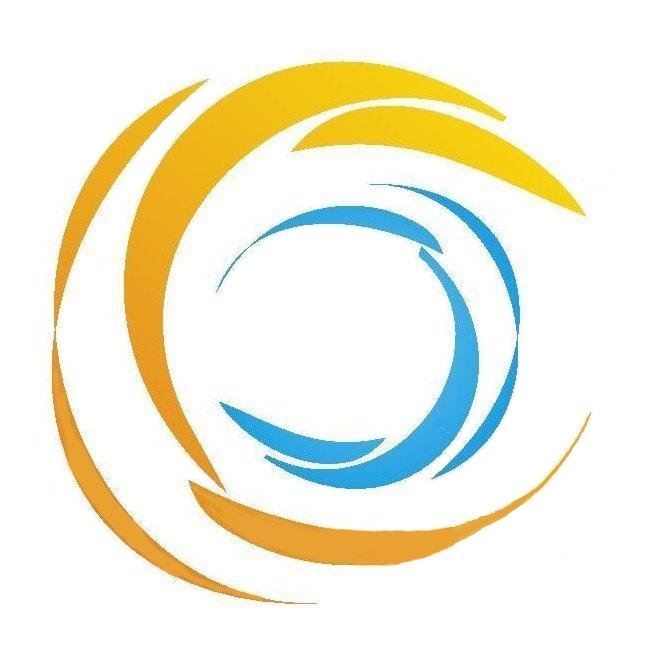 ИЗВЕЩЕНИЕО проведении открытого запроса предложений на право заключения договора подряда для выполнения работ по проверке дымоходов и вентиляционных каналов котельных для нужд ОАО «АТЭК»              Заказчик, являющийся организатором открытого запроса предложений, ОАО «АТЭК» [Юридический адрес: 350000, Российская Федерация, г. Краснодар, ул. Длинная, 120; Фактический адрес: 350000, Российская Федерация, г. Краснодар, ул. Селезнева, 199] (далее Заказчик), настоящим объявляет о проведении процедуры открытого запроса предложений на право заключения договора подряда для выполнения работ по проверке дымоходов и вентиляционных каналов котельных для нужд ОАО «АТЭК»Предмет открытого запроса предложений: Выполнение подрядных работ по проверке дымоходов и вентиляционных каналов котельных.Дата и время начала подачи заявок (время местное): с 09-00  03.09.2014 года.Конкурсная документация предоставляется на бумажном носителе. Заявки на участие в конкурсе составляются на русском языке и направляются  по адресу: 350058, РФ, г. Краснодар, ул. Селезнева, 199, ОАО «АТЭК», отдел закупок в запечатанном виде с указанием наименования тендера, организации и контактной информации.Дата и время окончания подачи заявок (время местное): до 09-00 10.09.2014 года.  Срок рассмотрения заявок: в 15-00  10.09.2014 года Подробное описание выполняемых работ и условий договора, содержится в документации по открытому запросу предложений (Приложение №1, №2, № 3, № 4), которую можно скачать на сайте компании ОАО «АТЭК» www.oao-atek.ru. и официальном сайте РФ http://zakupki.gov.ru или запросить по электронной почте Evtushenkoea@krteplo.ru.Характеристики, количество и объем выполняемых работ:  В соответствии с Техническим заданием (Приложение №1).Начальная (максимальная) цена договора: 2 000 000,00 (два миллиона рублей 00 копеек)  без НДС.Цена договора, предложенная участниками размещения заказа, остается фиксированной на протяжении всего срока выполнения договора и не должна превышать начальную (максимальную) цену.  Срок и условия оплаты: В течение 25 (двадцати пяти) рабочих дней после подписания акта выполненных работ.Место выполнения работ: согласно техническому заданию.Срок выполнения работ:  В течение 5-ти дней со дня подписания договора.Источник финансирования заказа:  Собственные средства.Сведения о включенных (не включенных) в цену выполнения работ, в том числе расходов налогов, сборов и других обязательных платежей:  Начальная (максимальная) цена договора на выполнение подрядных работ, включает в себя  расходы связанные с командировками, оплатой труда и прочие расходы, связанные с выполнением данного ДоговораТребования к участнику открытого запроса предложений: - подрядчик должен предоставить свидетельство о допуске к указанному виду работ (СРО);- не быть включенным в Реестр недобросовестных поставщиков, который ведется в соответствии с Федеральным законом от 18.07.2011 № 223-ФЗ «О закупках товаров, работ, услуг отдельными видами юридических лиц» либо в Реестр недобросовестных поставщиков, который ведется в соответствии с Федеральным законом от 21.07.2005 «О размещении заказов на поставки товаров, выполнение работ, оказание услуг для государственных и муниципальных нужд»;- должен быть плательщиком НДС. При осуществлении экономической деятельности ОАО «АТЭК» применяет общую систему налогообложения. Участникам открытого запроса предложений, работающим с применением упрощенной системы налогообложения, необходимо к заявленной цене прибавлять сумму НДС согласно ставке;- не должен находиться в процессе ликвидации, отсутствие решения арбитражного суда о признании Участника запроса предложений банкротом и об открытии конкурсного производства, на имущество Участника, в части существенной для исполнения договора, не должен быть наложен арест, экономическая деятельность Участника не должна быть приостановлена;- Работы должны быть выполнены в соответствии с требованиями закона о промышленной безопасности, применяемых к опасным производственным объектам;- При выполнении работ подрядчик обязан соблюдать требования правил техники безопасности, а также законов и правовых актов по охране окружающей среды, устранять допущенные нарушения за свой счет.Отказ от проведения запроса предложений: Организатор имеет право отказаться от всех полученных предложений (заявок) по любой причине или прекратить процедуру запроса предложений  в любой момент, не неся при этом никакой ответственности перед Участниками. Запрос предложений не является извещением о проведении конкурса и не налагает на Заказчика обязанности по заключению договора с участником. Заказчик по итогам рассмотрения имеет право не определять победителя.Дополнительную информацию по оформлению заявки можно получить у специалиста по закупкам – Евтушенко Елены Алексеевны (тел:8(861)299-10-10 доб.(222), Evtushenkoea@krteplo.ru). Техническую информацию можно получить у заместителя директора по общим вопросам Белоуса Александра Олеговича в рабочее время с 8-00 до 17-00 по адресу: г. Краснодар ул. Селезнева 199 по тел. 8(861)299-10-10 (доб.329).По итогам рассмотрения запроса предложений, оформляется протокол, который подписывается всеми присутствующими на заседании членами комиссии. Протокол размещается Заказчиком, в срок не более трех дней, на официальном сайте ОАО «АТЭК» www.oao-atek.ru  и http://zakupki.gov.ru, а  победителю направляется его копия.Победителем признается участник, предложивший наилучшие условия выполнения работ и подавший заявку в полном соответствии с требованием заказчика, согласным на все условия выполнения работ согласно, технического задания.В случае если победитель в проведении запроса предложений признан уклонившимся от заключения договора (спецификации) Заказчик вправе заключить договор (спецификацию с другим участником тендера, предложение о цене договора (спецификации) которого содержит лучшее условие по цене договора (спецификации), следующее после предложенного победителем в проведении тендера условия.  При этом заключение договора (спецификации)  для указанного участника тендера является обязательным.  Срок подписания победителем  договора:  Не позднее 20 дней со дня подписания протокола рассмотрения и оценки заявок.ПРИЛОЖЕНИЯ:Приложение № 1. Техническое заданиеПриложение № 2. Форма заявки запроса предложенийПриложение № 3. Проект договораПриложение № 4. Требование к заполнению и подаче заявкиДиректор по строительствуОАО «АТЭК»                                                                                  _______________ Хайров Р.З.Опубликовано:  Приложение № 2ЗАЯВКАНа участие в открытом запросе предложений на право заключения договора подряда  для выполнения работ по проверке дымоходов и вентиляционных каналов котельных для нужд ОАО «АТЭК»№ ________ от _____Изучив направленный  Вами запрос предложений, мы, нижеподписавшиеся, участником заявки не накладывает на стороны никаких дополнительных обязательств. предлагаем осуществить выполнение подрядных работ по проверке дымоходов и вентиляционных каналов котельных.Место и условия выполнения работ: согласно техническому заданию.Мы обязуемся, в случае принятия нашей заявки, осуществить выполнение работ  в соответствии с условиями, приведенными в извещении о проведении запроса предложений и техническом задании, и согласны с имеющимся в нем порядком платежей.Мы признаем, что направление заказчиком запроса предложений и предоставление           Стоимость работ включает в себя все расходы, связанные с выполнением указанных работ на месте назначения, налоги и другие обязательные платежи. Настоящим подтверждаем достоверность представленных нами в заявке сведений.Приложение № 4Требования к подаче и заполнению заявки к запросу предложений             Заявка заполняется в соответствии с формой Приложения №2 и подписывается руководителем или уполномоченным лицом на русском языке в письменной форме в  запечатанном конверте, с указанием на конверте наименование организации, наименование лота, почтового адреса и контактного телефона.           К заявке прилагается: - реестр прилагаемых документов к заявке на участие в конкурсе (наименование, кол-во листов);- выписка из ЮГРЛ полученная не ранее чем за 60 дней до подачи заявки (оригинал или нотариальная копия);- копии свидетельства о постановке на налоговый учет и государственной регистрации предприятия;- копия устава;- копия приказа на руководителя или оригинал доверенности на право подписи от имени предприятия;- справка, в произвольной форме о не проведение ликвидации участника закупки - юридического лица и отсутствие решения арбитражного суда о признании участника закупки - юридического лица, индивидуального предпринимателя банкротом и об открытии конкурсного производства;- справка в произвольной форме о не приостановление деятельности участника  закупки в порядке, предусмотренном Кодексом  Российской Федерации об административных правонарушениях, на день подачи заявки на участие в закупке; - справка об отсутствие у участника  закупки задолженности по начисленным налогам, сборам и иным обязательным платежам в бюджеты любого уровня или государственные внебюджетные фонды за прошедший календарный год, размер которой превышает двадцать пять процентов балансовой стоимости активов участника закупки по данным бухгалтерской отчетности за последний завершенный отчетный период;- копия лицензии Ростехнадзора к указанному виду работ.           Заявка участника может быть подана заказчику: лично по указанному в извещении адресу и в указанное время, либо направляется почтой заказным письмом, экспресс почтой или курьером не позднее срока проведения запроса предложений.Заявки с исправлениями, не полными данными, либо без обязательных приложений подписанные не надлежащим лицом, а также поданные позже указанного срока не рассматриваются. Все документы, представленные участниками закупки, должны быть скреплены печатью и заверены подписью уполномоченного лица участника закупки собственноручно. Все листы заявки на участие в закупке, все листы тома заявки на участие в закупке  должны быть прошиты и пронумерованы.             Участник может представить любые другие документы, подтверждающие его квалификацию, профессиональную и деловую репутацию.№ п/пПоказательПредложения участников1Цена договора в том числе: командировки, оплату труда и прочие расходы, связанные с выполнением данного Договора2Сроки (периоды) выполнения работ (в течение 5 дней с момента заключения договора)3Условие оплаты (В течение 25 (двадцати пяти) рабочих дней после подписания акта выполненных работ)4Согласие Участника Размещения заказа с условиями Извещения о проведении запроса котировок (с приложениями: техническим заданием, проектом договора, сметным расчетом)(согласен безоговорочно,согласен с дополнительными условиями (приложение Участника)Юридический адрес: ________________________________________Почтовый адрес: ___________________________________________Телефон:_________________Факс:____________________________Электронный адрес: ________________________________________ИНН:_____________________/КПП:__________________________Р/счет:________________________  в__________________________К/счет:____________________________________________________БИК:_____________________________________________________Наименование должности                   (личная подпись)руководителя участника                                 М.П. (расшифровка подписи)